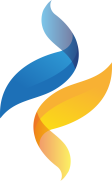 All Ukrainian DanceSport Federation___________________________________________________________________________________________________________________________________________________________________________________________________________________________________________________________________________________________________________________________________________________________________________________________________________________________________________________________________________________________________________________________________________________________________________________________________________________________________________________________________________________________________________________________________________________________________________________Суддівський комітетВсеукраїнської Федерації Танцювального Спортутренера клубу танцювального спорту“_____________ ______” _____________________прізвище, Ім’яЗаяваПрошу розглянути питання про присвоєння та затвердження мені  “Першої”  категорії судді  ВФТС на підставі наведеної нижче інформації про відповідність кваліфікаційним вимогам:загальний суддівський стаж______________________________________________________;діюча суддівська категорія з (вказати дату)_________________________________________;працював спортивним суддею змагань ВФТС не менше ніж 5 разів за рік протягом останніх двох років______________________________________________________________________________________________________________________________________________________________________________________________________________________________________________________________________________________________________;підготував мінімум чотирьох спортсменів 2 розряду протягом останніх двох років(вказати  прізвища)________________________________________________________________________________________________________________________________________________________________________________________________________________________________;відвідав не менше чотирьох змагань WDSF за кордоном протягом останніх двох років.__________________________________________________________________________________________________________________________________________________________;успішно здав тести  ВФТС (вказати результат)_____________________________________;отримав рекомендацію Голови обласного підрозділу________________________________;отримав рекомендацію двох Суддів  Національної категорії «А» _____________________________________________________________________________________________________; додаткові підстави (конгреси, навчання, складені іспити і т.і)______________________________________________________________________________________________________________________________________________________________________________________;       Виконав одну з нижче наведених вимог:був фіналістом Чемпіонату України категорія дорослі стандарт, латина або 10 танців (вказати змагання та дату досягнення)__________________________________________________________________________________________________________________________;маю спортивний розряд - кандидат в майстри спорту України з танцювального  спорту (вказати дату присвоєння) ______________________________________________________;є діючий спортсмен-професіонал протягом 2-х років з (вказати дату) __________________;додатковою, але не основною підставою, є вища профільна освіта у галузі танцювального спорту (спортивний танець, бальна хореографія, тощо)________________________________ ______________________________________________________________________________.“___” _____________ 202__ р.             _______________                        ________________                                                                                      підпис                                                              П.І.П.     Адреса:Телефон:Президент Обласного  осередку   ВФТС в _______________________області______________________Голова колегії суддів ВФТС ________________________Рішення Президії  ВФТС_________________________________________________________________________________________________________________________________________________________________________________________________________________________________________________Протокол №_____ від “____”   ________________________202____р.ІндексОбластьМістоВул.(пров.)будинокКварт.Кварт.Кварт.РобочийДомашнійФаксМобільнийE-mail